ATIVIDADE 01 OBSERVE O NOME DOS TOYS – BRINQUEDOS – E PINTE.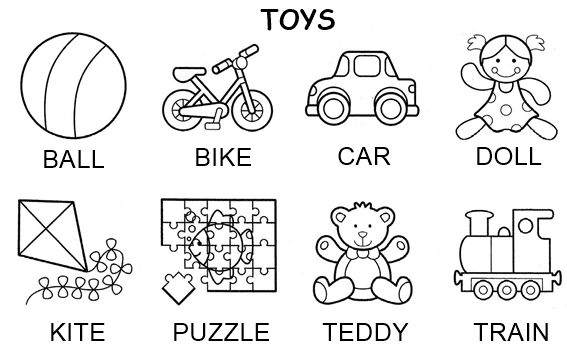 ATIVIDADE 02ESCREVA OU RECORTE E COLE O NOME CADA TOY – BRINQUEDO – NO LUGAR CORRETO E PINTE.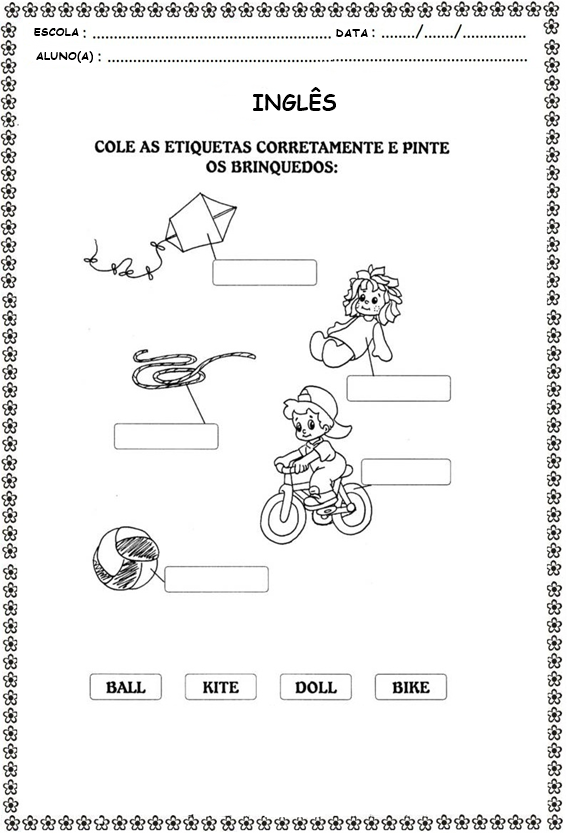 ATIVIDADE 03DESENHE SEU TOY – BRINQUEDO – FAVORITO E COMPLETE A FRASE COM O NOME DELE EM INGLÊS.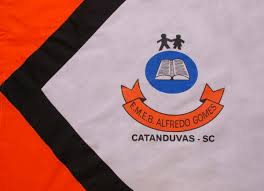 ESCOLA MUNICIPAL DE EDUCAÇÃO BÁSICA ALFREDO GOMES.DIRETORA: IVÂNIA NORA.ASSESSORA PEDAGÓGICA: SIMONE ANDRÉA CARL.ASSESSORA TÉCNICA ADM.: TANIA N. DE ÁVILA.PROFESSOR: GIOVANI CAVALHEIRO DISCIPLINA: LÍNGUA  INGLESACATANDUVAS – SCANO 2020  - TURMA 1º ANO